Externally assessed task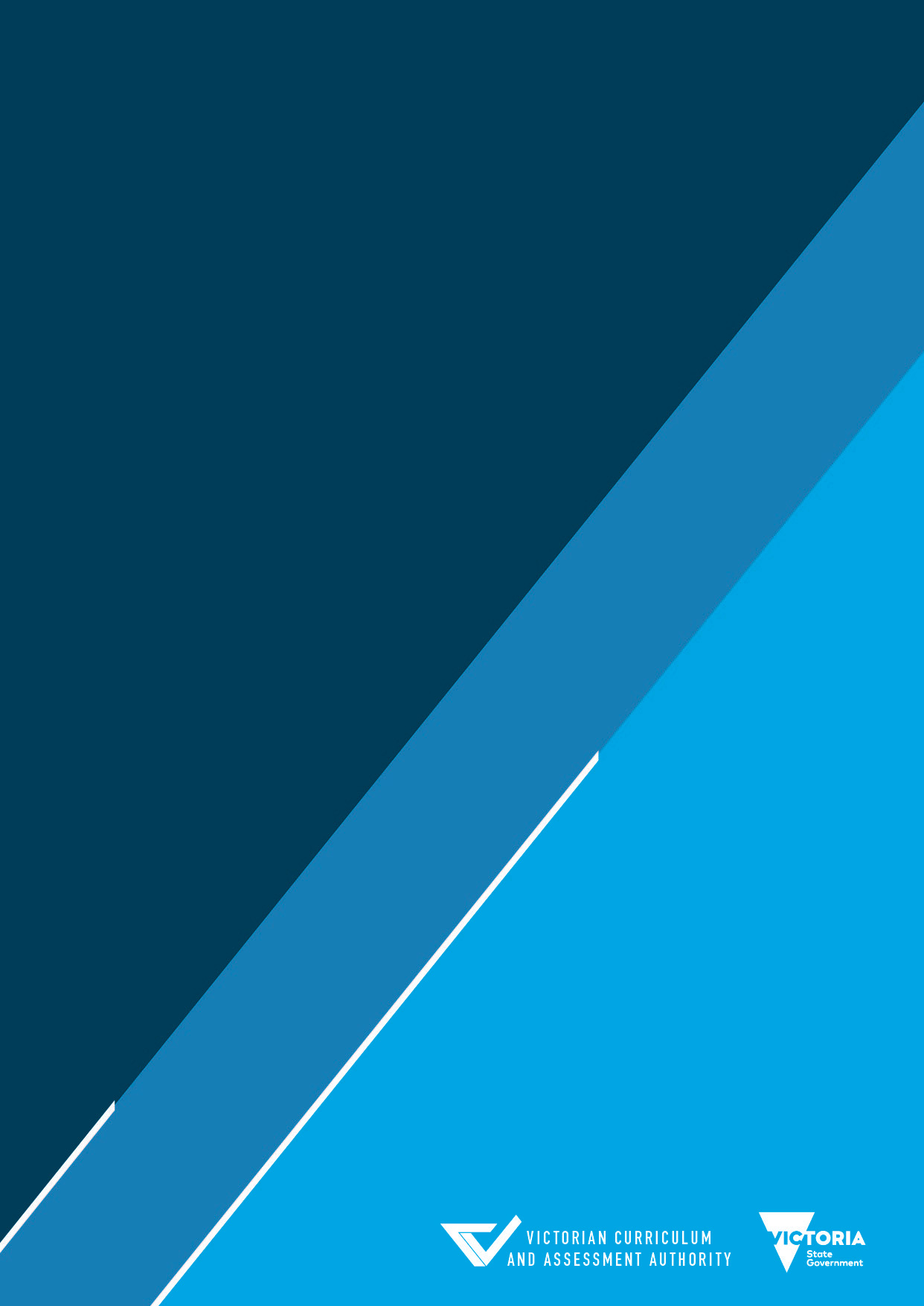 Implementation guide 2024Authorised and published by the Victorian Curriculum and Assessment Authority
Level 7, 2 Lonsdale Street
Melbourne VIC 3000© Victorian Curriculum and Assessment Authority 2024No part of this publication may be reproduced except as specified under the Copyright Act 1968 or by permission from the VCAA. Excepting third-party elements, schools may use this resource in accordance with the VCAA educational allowance. For more information go to https://www.vcaa.vic.edu.au/Footer/Pages/Copyright.aspx. The VCAA provides the only official, up-to-date versions of VCAA publications. Details of updates can be found on the VCAA website at www.vcaa.vic.edu.au.This publication may contain copyright material belonging to a third party. Every effort has been made to contact all copyright owners. If you believe that material in this publication is an infringement of your copyright, please email the Copyright Officer vcaa.copyright@edumail.vic.gov.auCopyright in materials appearing at any sites linked to this document rests with the copyright owner/s of those materials, subject to the Copyright Act. The VCAA recommends you refer to copyright statements at linked sites before using such materials.The VCAA logo is a registered trademark of the Victorian Curriculum and Assessment Authority.ContentsIntroduction	1Key contacts	1Important information for 2024	1The student folio	2Requirements for recordings of music items	2Requirements for original work documentation	3Requirements for additional documentation	3Guidance on video recordings	4Assessment criteria	5Student identification requirements	5Teacher assessment	5Authentication record	6Cover sheet	6Submitting the student folio	6Submission checklist	6How to submit the student folio	6Keeping copies of student work	7IntroductionThere is one externally assessed task (EAT) in VCE Music Inquiry. It assesses Outcome 1 and Outcome 2 of Unit 4.This document provides schools with a comprehensive guide to preparing, implementing and submitting the externally assessed task. It should be read in conjunction with the Externally assessed task specifications and the VCE Music Study Design 2023–2027. Support materials for teachers, including implementation videos, are available on the Music page on the VCAA website.The 2023 Music Inquiry EAT report, published in Term 1, 2024, is available for further guidance.Key contactsImportant information for 2024Below is an overview of key information relating to the submission of the externally assessed task. The student folioTo complete the externally assessed task, students must submit a student folio. As described in the externally assessed task specifications, the student folio must contain:three audio and/or video recordings of music items, including an original work and its documentation (see requirements and guidance below)documentation (see requirements and guidance below)Authentication record, signed by the teacher and the studentmarking sheetcover sheet.Each student being assessed must submit a separate folio, even if much of their music-making is as part of a group. This may mean that multiple copies of some performances will need to be made, with the student being assessed in each recording clearly identified, as per the student identification requirements explained on page 5 of this document. Requirements for recordings of music itemsThe three music items in the student folio must be presented as audio and/or video recordings. The recordings must contain: at least one video-recorded live performance of a work associated with the chosen Area of Investigationandat least one audio and/or video recording, and appropriate notation, of an original work – this is a composed/arranged work influenced by the Area of Investigation. This is the only audio and/or video recording that may include editing.A number of combinations of recordings are possible:All three recordings can be video recordings. A student may wish to perform all three items. Two recordings can be video recordings of performances, and the third can be an audio recording of the original work. One recording can be a video recording of a performance, and the other two recordings can be audio only, including an audio recording of the original work. Each music item must be submitted separately according to the instructions outlined on page 6 of this document.There is no minimum or maximum length for these recordings, but it is recommended that the overall total should not exceed 12 minutes. Very short music items are less likely to meet the assessment criteria.Requirements for audio recordingsAn audio recording of the original work may be:a live recording a multi-tracked recordingdigitally generated soundsa combination of any of these.Music items submitted as audio recordings must be in MP3 format.Requirements for video recordingsEach music item that is presented as a live performance of a work must be video-recorded as a one-take performance with the camera in a locked-off position. The music items must be recorded and submitted separately. They can be recorded at different times and on different days.Music items submitted as video recordings must be in MP4 format, with a file quality of 720p to 1080p.Requirements for original work documentation The audio and/or video recording of the original work must be accompanied by appropriate documentation. The nature of this documentation will depend on the music style of the piece, but it should help the reader to understand the relationship between the documentation and the audio recording and enable them to follow the piece visually.Examples might include:full traditional score notation of the entire piecelead sheet (melody and chords) with the overall structure and arrangement mapped out visuallyappropriate visual representation of the complete work that shows individual components and any effect and parameter manipulation.Documentation must be submitted in PDF format.Requirements for additional documentationIn addition to the documentation that accompanies the original work, students must submit the following: a description of the Area of Investigation an analysis of two works from the Area of Investigation that explore the use of music elements, concepts and compositional devicesa description of the connections between the two works, and a discussion of their influence on the student’s own music-makingan explanation of how the student’s own performance(s) and original work(s) are linked to the Area of Investigation.Students are free to include prose, voice over, dot points, tables, charts, score annotations, and/or music examples as part of their documentation. Please note:Marks are not given for use of colour, images, background or presentations.Where works have been developed in collaboration with others, this should be acknowledged, and the involvement of assessed student(s) must be made clear.Documentation must not include external links.Overall, the documentation must not exceed 1200 words.All documentation must be submitted in PDF format. If PowerPoint is used it must be saved in PDF format.Guidance on video recordingsRecordings must show all appropriate aspects of the student’s performance.The following suggestions may be useful:For portable instruments, the student’s face, both hands and the instrument should be visible.For keyboards and other fixed instruments, the student’s hands and feet should be visible. For vocalists, a full-length shot is advised. For drummers, the student should be recorded from an angle that allows the assessor to see both hands clearly and get some sense of what the feet are doing. A suggestion is to try a slightly elevated position, with the camera pointing down towards the drummer. Avoid recording from behind the drummer, as the cymbals and snare drums can result in distortion of the sound. For group performances, the frame must include all performers.LightingThe shot needs to be reasonably well-lit. Students should either record their performance in a space with good natural light or use photographic or stage lighting. Students should not use coloured or moving lights, as this will negatively impact the ability of the assessors to view the performer(s) clearly.Setting up the recording equipment Students should use a tripod or some other kind of camera mount if available to ensure that the footage is as steady as possible.If the camera or phone needs to be handheld, it should be kept as steady as possible and zooming in or out should be avoided.Trial recordingsIt is highly recommended that a number of ‘trial recording’ sessions be organised in the time leading up to the final recording session(s). These trial recordings should be played back and used to check the quality of the recording and ensure that students being assessed can be clearly identified.Trial recordings should be retained by the school as part of the evidence required to authenticate student work.Assessment criteriaThe panel reviewing the student folio will assess the extent to which the student: demonstrates technical skills, including accuracy and control, and interprets music elements and concepts in performancemanipulates the elements of music and concepts, and uses appropriate compositional devices to compose/arrange musicdemonstrates an understanding of an Area of Investigation via music-making that exhibits direct links to the area, as articulated in accompanying documentationdescribes an Area of Investigation through analysis of works and influences, and explains connections to their own music-making. Student identification requirementsAll video recordings must be supervised by a teacher who is able to verify the identity of the student being assessed. The supervisor must be in the room while the recording takes place. In the case of video recordings, they must not appear in the recording.The student being assessed must be clearly identified in the video recording. Where there is more than one performer in a recording, the student being assessed must be placed in front of the video so that they can be clearly identified and observed by assessors. The student being assessed must wear a coloured tag that clearly identifies them and allows assessors to distinguish them from non-assessed performers. The tag should be made from a standard plastic pin-on tag with a distinctive-coloured paper placed inside. The name of the student must not appear on the tag.At the start of the final recording, immediately after the recording has begun, the supervisor must stand close to the recording device, but not in sight of the camera, and make the following statement:‘This recording contributes to the folio of work to be submitted for the 2024 Music Inquiry externally assessed task for the following student.’They must then state:the student’s VCAA student numberthe instrument the student is playingthe colour of the tag the student is wearing.Students and any other performers must not wear school uniform while the recording is taking place and must ensure that instruments, equipment or other materials are not labelled in a way that may identify them or their school.Teacher assessmentThe teacher must make an initial assessment of the student’s work against the published Expected qualities for the mark range, and provide an assessment of the work using the Marking sheet. Both forms are available on the VCAA website. The completed Marking sheet must be submitted as a separate document in the student folio.Only the knowledge and skills demonstrated by the student submitting the work must be considered in this assessment. Knowledge and skills demonstrated by, for example, other performers in an ensemble must not be considered.Authentication recordThe Authentication record form signed by both the teacher and the student must be submitted as a separate document in the student folio. The form is available on the VCAA website. Cover sheetThe cover sheet is available on the VCAA website.Submitting the student folioThe student folio must be received by the VCAA by 5pm on the date specified on page 1 of this document. Submission checklistThe following materials must be submitted:three audio and/or video recordings of music items, including an original work and its documentationdocumentationauthentication record, signed by the teacher and the studentmarking sheet*cover sheet.*The Marking sheet must be completed and submitted for all students, even if a student has not competed all requirements. This, and any other relevant circumstances, should be indicated in the Comments section of the Marking Sheet. How to submit the student folioThe teacher must submit student folios electronically to the VCAA via Kiteworks (a secure file transfer website), in the specified file formats using the following conventions: A separate folder must be created for each school.A separate folder must be created for each subject.A separate folder must be created for each student.The name of the student’s folder must be the student’s VCAA student number (e.g. 90888888W).The student’s folder must include all the student’s folio material for assessment. Links to any externally hosted student work will not be assessed.The student’s folder must also include a sub-folder containing any files that are not part of the student’s work, such as the Marking sheet and Authentication record.A school’s folder, containing three student folios, would look like this: Example High School	Music Inquiry		90888888W			Sub-folder		90888889W				Sub-folder		90888890W			Sub-folderThe VCAA Assessment Operations Unit will provide login credentials and instructions for using Kiteworks in Term 3. Keeping copies of student workSchools should maintain copies of student work sent to the VCAA for at least one fortnight after the VCAA submission date and preferably until at least the end of the school year. The VCAA will contact schools directly if work needs to be re-submitted.Contact us if you need this information in an accessible format – for example, large print or audio.Telephone (03) 9032 1635 or email vcaa.media.publications@edumail.vic.gov.auVCAA Assessment Operations UnitAnne Smithiesvcaa.performance.assessments@education.vic.gov.auVCE Curriculum UnitMargaret ArnoldMargaret.arnold@education.vic.gov.auSubmission deadlineTaskDetails5pm Friday 20 September 2024Student folios due at VCAA for assessment. No submissions will be accepted after this date.Files to be uploaded by schools via a secure file-transfer website (Kiteworks). A link will be supplied to schools by the VCAA Assessment Operations Unit in Term 3.Schools administer EAT student folio submissions on VASS (Victorian Assessment Software System). In VASS, navigate to:Results admin > EAT school scores 